Přírodopis   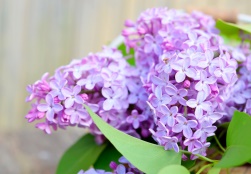 Obecné informace:      Den vítězství (anglicky Victory Day, rusky День Победы, Den Pobedy, francouzsky Jour de la Victoire) je označení pro různé významné svátky oslavující vítězství v důležité bitvě či celé válce. V evropském prostředí se jedná především o konec druhé světové války (v Evropě), který připadá na   8. května, ale některé země uznávají 9. květen. Zdroj: https://cs.wikipedia.org/wiki/Den_v%C3%ADt%C4%9Bzstv%C3%AD Češi házeli na přijíždějící tanky šeříky, které zrovna kvetly. Podívejte se, jak je tomu letos.
Obecné instrukce: 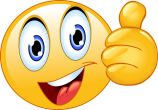 Děkuji všem, zodpovědným, kteří v rámci samostudia zvládají své studijní povinnosti výborně a odeslali úkol včas. Úkolem na tento týden je poslat mi vaše ofocené části zápisků: popis (anatomii) srdce, rozdělení a popis cév, nakreslený a popsaný krevní oběh. Obrázky si můžete nakreslit sami, nebo využít nějaké z internetu, ale popište si je prosím sami.Úkol mi prosím zašlete do čtvrtka 7.5. 2020 na e-mailovou adresu: koukalova@zsamszirovnice.czZ probraných kapitol si prosím pište do svých sešitů z přírodopisu i nadále zápisky. Sešity si během měsíce června vyberu ke kontrole a v září s nimi budeme dále pracovat.Úkoly: od 4. května do 7. května 2020  OBĚHOVÁ SOUSTAVA – srdce, cévy, krevní oběh + tlak a tep (uč. str. 101 – 103)Podle níže uvedeného odkazu na you Tube, nebo z učebnice si udělejte zápisky!Pokračování oběhové soustavy: SRDCE, CÉVY, KREVNÍ OBĚH:https://www.youtube.com/watch?v=wiA-O_Z5dVY&t=795sDoporučení k zápiskům: SRDCE je dutý svalový orgán ze srdeční svaloviny. SRDCE je pumpa, která pohání krev v cévách.  Srdce je vyživováno levou a pravou věnčitou tepnou, které odstupují od začátku srdečnice. Je rozděleno na 1/3 (levá část srdce) a 2/3 (pravá část srdce). Srdce je úplně rozděleno podélnou přepážkou.Stavba srdce – osrdečník, trojcípá a dvojcípá chlopeň, pravá síň a komora, levá síň a komora, poloměsíčité chlopně,Tep = pulz – jedná se o stahy srdce (v klidu 70 tepů za minutu)Tlak  je tlakové působení srdce na stěny cév. Práce srdce – stah = systola – vypumpování krve ze srdce (120 torrů) x uvolnění, ochabnutí = diastola (80 torrů)CÉVY – dělí se na tepny, žíly a vlásečnice (kapiláry). Mají odlišnou stavbu stěny. Stěna vlásečnic je tvořena pouze z jedné vrstvi buněk. Skrz ně dochází k výměně látek a dýchacích plynů mezi krví a jednotlivými buňkami. Stěna tepen je silná a pevná……..KREVNÍ OBĚH – velký tělní krevní oběh a malý plicní krevní oběhPřeji hodně sil a těším se na vaše zápisky. Buďte prosím dochvilní. Děkuji.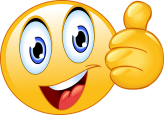 